WI Centenary – Planting a centenary Oak at Beaumont Parish Hall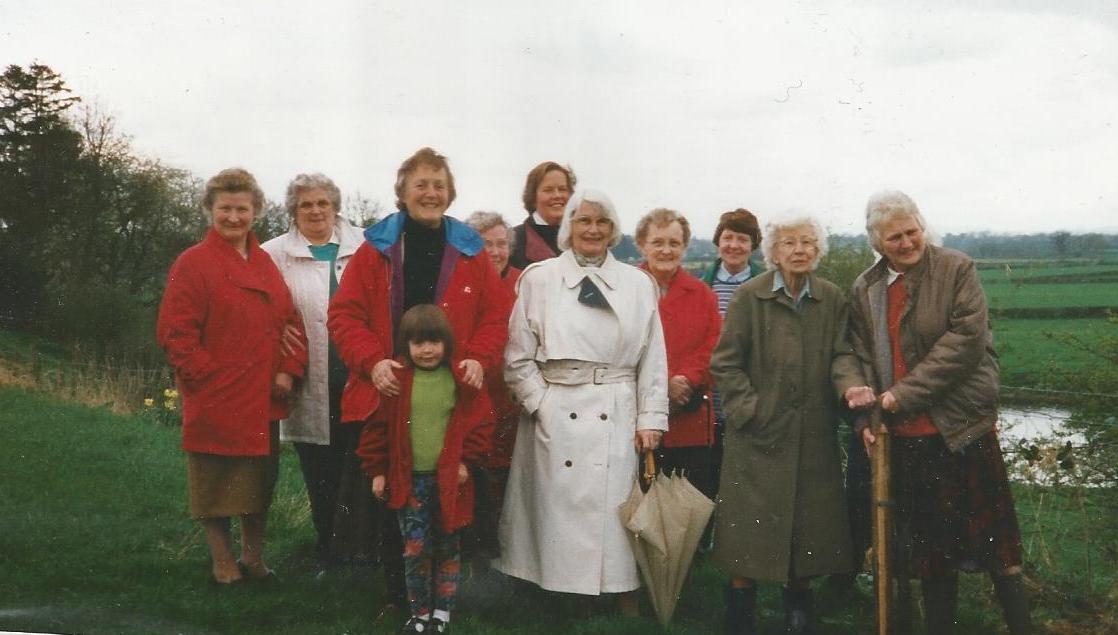 Left to right: Margaret Sewell, Margaret Roe, Margaret Parkinson, Cathy Stephenson, Sigrid Little, Thelma Burgess, Sadie Bell, Margaret Vickers, Stella Hodgson (WI President)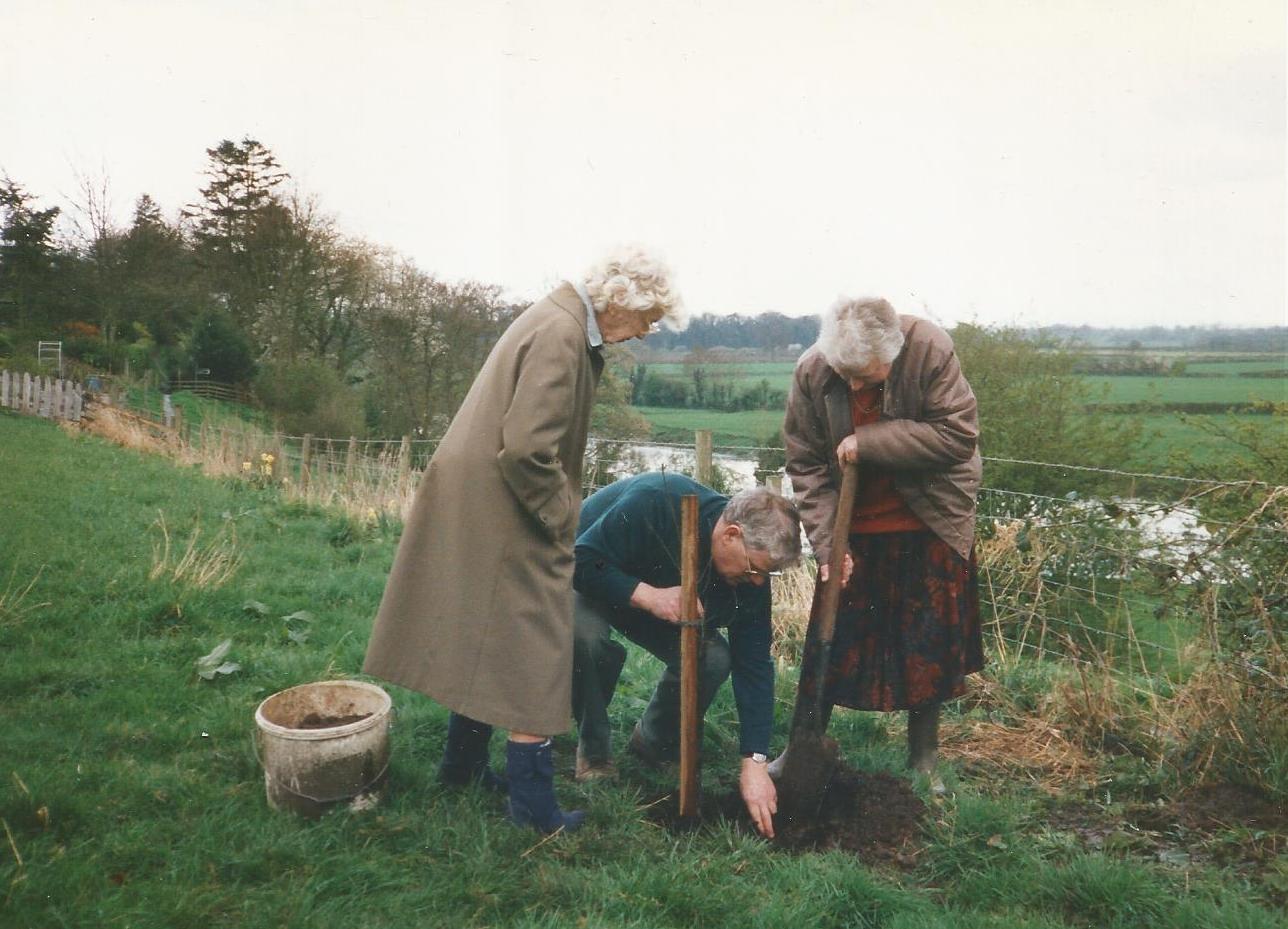 Miss Margaret Vickers oversees the planting of the oak by Alan and Stella Hodgson 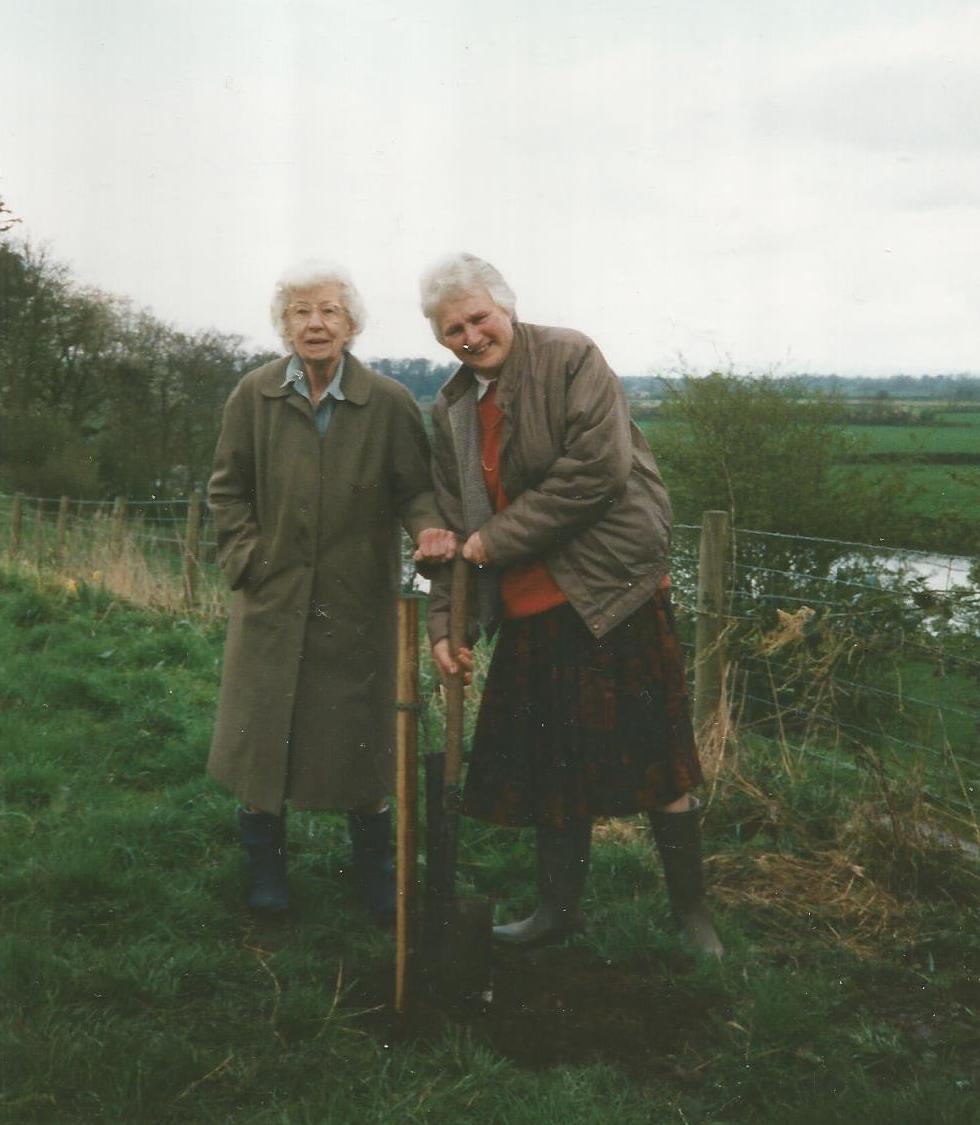 Margaret Vickers and Stella Hodgson planting an oak tree to celebrate the WI centenary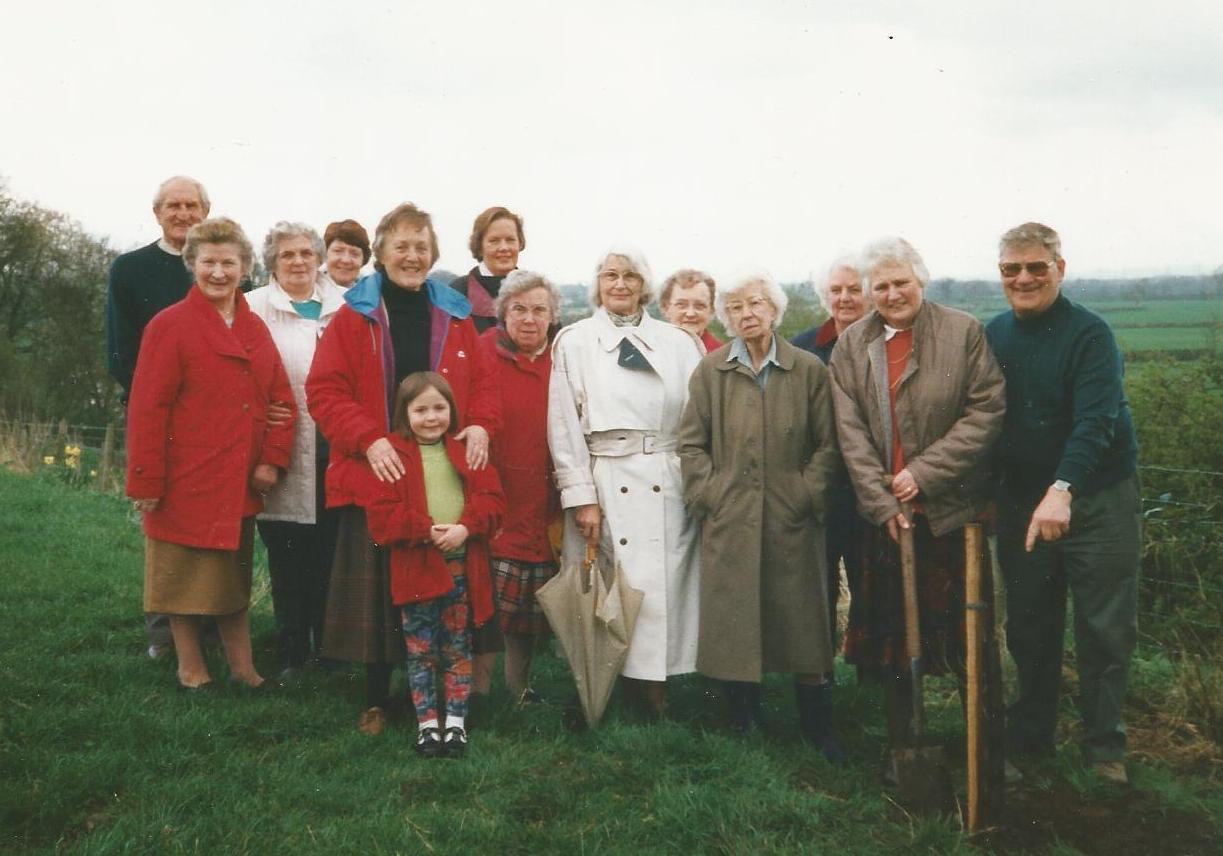 Left to right: Margaret Sewell, Margaret Roe, Margaret Parkinson, Sigrid Little, Cathy Stephenson, Thelma Burgess, Sadie Bell, Margaret Vickers, Stella Hodgson (WI President), Alan Hodgson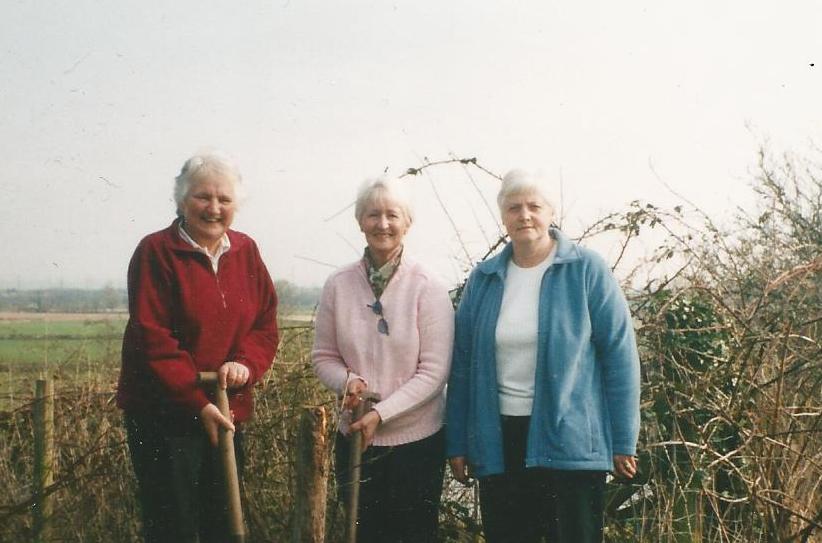 Stella Hodgson, Jenny Rayson and Margaret McKenna